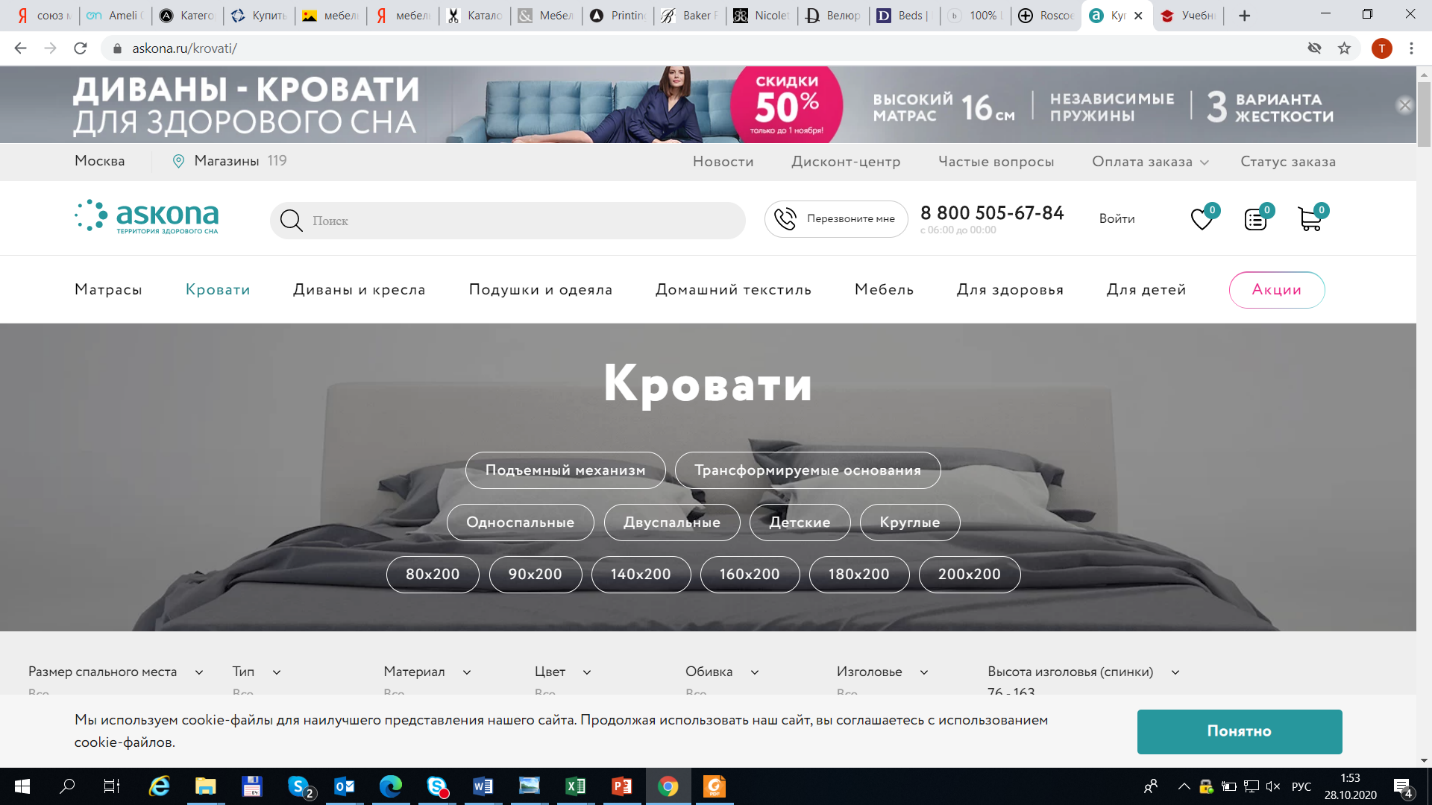 Уважаемый клиент,Благодарим Вас за выбор мебели в компании Аскона. Данные рекомендации помогут вам надолго сохранить идеальный внешний вид мебели в текстильной обивке.Вами выбран материал из коллекции  Arbus.Ткань Arbus относится к категории мебельных рогожек.Коллекция меланжевой крупной рогожки  Arbus  станет идеальным вариантом для создания особенного интерьера, в котором хочется остаться. Плотная ткань с оригинальным плетением нитей отличается высокой прочностью и универсальностью использования. Графичность, мягкость, очевидная простота и нарочитая грубость, базовые цветовые решения – не основные достоинства коллекции Arbus. Ткань устойчива к деформациям и истиранию, отличается хорошей воздухопроницаемостью и, как следствие, антибактериальным эффектом. Подходит для людей, склонных к аллергии.Arbus приятна на ощупь, придает мебели объем и подчеркивает естественность интерьера. Это текстильная новинка для ценителей современного минимализма, скандинавского и эко-стиля.Рекомендации по уходу:Рекомендуется беречь от воздействия прямых солнечных лучей и ламп накаливания.Для самостоятельной очистки допускается использование специальных моющих средств, предназначенных для ухода за мебельными тканями.При удалении загрязнений рекомендуется использовать неконцентрированный мыльный раствор.Рекомендуется удалять пыль при помощи влажной губки или салфетки.Разрешена сухая химчистка от специализированных компаний.Съемные чехлы мебели можно стирать вручную, в теплой воде с мыльным раствором.Гладить при низких температурах. Не стирать и не отжимать в стиральной машине и не использовать отбеливатель.Технические характеристики:Тип ткани: рогожкаСостав: 100% полиэстерИзносостойкость к истиранию: 75 000 циклов (для мебели норма не ниже 7000 циклов).Производитель: Турция